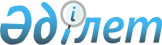 О внесении изменений в решение Майского районного маслихата (ХLIII (очередная) сессия, V созыв) от 24 декабря 2014 года № 1/43 "О Майском районном бюджете на 2015 - 2017 годы”Решение маслихата Майского района Павлодарской области от 31 июля 2015 года № 2/51. Зарегистрировано Департаментом юстиции Павлодарской области 18 августа 2015 года № 4662      В соответствии с пунктом 4 статьи 106 Бюджетного кодекса Республики Казахстан, подпунктом 1) пункта 1 статьи 6 Закона Республики Казахстан “О местном государственном управлении и самоуправлении в Республике Казахстан” Майский районный маслихат РЕШИЛ:

      1.  Внести в решение Майского районного маслихата (XLIII сессия, V созыв) от 24 декабря 2014 года № 1/43 “О Майском районном бюджете на 2015 - 2017 годы” (зарегистрированное в Реестре государственной регистрации нормативных правовых актов 14 января 2015 года за № 4267, опубликованное в районной газете “Шамшырақ” от 17 января 2015 года № 3) следующие изменения:

      в пункте 1:

      приложения 1, 5 к указанному решению изложить в новой редакции согласно приложениям 1, 2 к настоящему решению.

      2.  Контроль за выполнением настоящего решения возложить на постоянную комиссию районного маслихата по вопросам социально-экономического развития и бюджета. 

      3.  Настоящее решение вводится в действие с 1 января 2015 года.

 Районный бюджет на 2015 год
(с изменениями) Бюджетные программы района в селах и сельских округах на 2015 год
(с изменениями)
					© 2012. РГП на ПХВ «Институт законодательства и правовой информации Республики Казахстан» Министерства юстиции Республики Казахстан
				
      Председатель сессии, секретарь

      районного маслихата

Г. Арынов
Приложение 1
к решению Майского
районного маслихата
(LI (очередная) сессия, V созыв)
№ 2/51 от 31 июля 2015 годаПриложение 1
к решению Майского
районного маслихата
(ХLIІІ (очередная) сессия,
V созыв) № 1/43
от 24 декабря 2014 годаКатегория

Категория

Категория

Категория

Сумма (тысяч тенге)

Класс

Класс

Класс

Сумма (тысяч тенге)

Подкласс

Подкласс

Сумма (тысяч тенге)

Наименование

Сумма (тысяч тенге)

I. Доходы

2024511

1

Налоговые поступления

384765

01

Подоходный налог

96904

2

Индивидуальный подоходный налог

96904

03

Социальный налог

84165

1

Социальный налог

84165

04

Налоги на собственность

196984

1

Налоги на имущество

179082

3

Земельный налог

2440

4

Налог на транспортные средства

14403

5

Единый земельный налог

1059

05

Внутренние налоги на товары, работы, услуги

5411

2

Акцизы

649

3

Поступления за использование природных и других ресурсов

2431

4

Сборы за ведение профессиональной и предпринимательской деятельности

2331

08

Обязательные платежи, взимаемые за совершение юридически значимых действий и (или) выдачу документов уполномоченными на то государственными органами или должностными лицами

1301

1

Государственная пошлина

1301

2

Неналоговые поступления

4552

01

Доходы от государственной собственности

1223

5

Доходы от аренды имущества, находящегося в государственной собственности

1200

7

Вознаграждения по кредитам, выданным из государственного бюджета

23

06

Прочие неналоговые поступления

3329

1

Прочие неналоговые поступления

3329

4

Поступления трансфертов

1635194

02

Трансферты из вышестоящих органов государственного управления

1635194

2

Трансферты из областного бюджета

1635194

Функциональная группа

Функциональная группа

Функциональная группа

Функциональная группа

Функциональная группа

Сумма (тысяч тенге)

Функциональная подгруппа

Функциональная подгруппа

Функциональная подгруппа

Функциональная подгруппа

Сумма (тысяч тенге)

Администратор бюджетных программ

Администратор бюджетных программ

Администратор бюджетных программ

Сумма (тысяч тенге)

Программа

Программа

Сумма (тысяч тенге)

Наименование

Сумма (тысяч тенге)

ІІ. Затраты

2030178

01

Государственные услуги общего характера

248207

1

Представительные, исполнительные и другие органы, выполняющие общие функции государственного управления

201940

112

Аппарат маслихата района (города областного значения)

13242

001

Услуги по обеспечению деятельности маслихата района (города областного значения)

13142

003

Капитальные расходы государственного органа

100

122

Аппарат акима района (города областного значения)

52464

001

Услуги по обеспечению деятельности акима района (города областного значения)

52464

123

Аппарат акима района в городе, города районного значения, поселка, села, сельского округа

136234

001

Услуги по обеспечению деятельности акима района в городе, города районного значения, поселка, села, сельского округа

136234

2

Финансовая деятельность

10179

452

Отдел финансов района (города областного значения)

10179

001

Услуги по реализации государственной политики в области исполнения бюджета района и управления коммунальной собственностью района (города областного значения)

9491

003

Проведение оценки имущества в целях налогообложения

365

010

Приватизация, управление коммунальным имуществом, постприватизационная деятельность и регулирование споров, связанных с этим

323

5

Планирование и статистическая деятельность

14412

453

Отдел экономики и бюджетного планирования района (города областного значения)

14412

001

Услуги по реализации государственной политики в области формирования и развития экономической политики, системы государственного планирования

14412

9

Прочие государственные услуги общего характера

21676

454

Отдел предпринимательства и сельского хозяйства района (города областного значения)

10514

001

Услуги по реализации государственной политики на местном уровне в области развития предпринимательства и сельского хозяйства

10472

007

Капитальные расходы государственного органа

42

458

Отдел жилищно-коммунального хозяйства, пассажирского транспорта и автомобильных дорог района (города областного значения)

11162

001

Услуги по реализации государственной политики на местном уровне в области жилищно-коммунального хозяйства, пассажирского транспорта и автомобильных дорог

11162

02

Оборона

6379

1

Военные нужды

3945

122

Аппарат акима района (города областного значения)

3945

005

Мероприятия в рамках исполнения всеобщей воинской обязанности

3945

2

Организация работы по чрезвычайным ситуациям

2434

122

Аппарат акима района (города областного значения)

2434

006

Предупреждение и ликвидация чрезвычайных ситуаций масштаба района (города областного значения)

534

007

Мероприятия по профилактике и тушению степных пожаров районного (городского) масштаба, а также пожаров в населенных пунктах, в которых не созданы органы государственной противопожарной службы

1900

04

Образование

1201219

1

Дошкольное воспитание и обучение

175044

123

Аппарат акима района в городе, города районного значения, поселка, села, сельского округа

164736

004

Обеспечение деятельности организаций дошкольного воспитания и обучения

22874

041

Реализация государственного образовательного заказа в дошкольных организациях образования

141862

464

Отдел образования района (города областного значения)

10308

040

Реализация государственного образовательного заказа в дошкольных организациях образования

10308

2

Начальное, основное среднее и общее среднее образование

962561

123

Аппарат акима района в городе, города районного значения, поселка, села, сельского округа

11237

005

Организация бесплатного подвоза учащихся до школы и обратно в сельской местности

11237

457

Отдел культуры, развития языков, физической культуры и спорта района (города областного значения)

37520

017

Дополнительное образование для детей и юношества по спорту

37520

464

Отдел образования района (города областного значения)

913804

003

Общеобразовательное обучение

860157

006

Дополнительное образование для детей

53647

9

Прочие услуги в области образования

63614

464

Отдел образования района (города областного значения)

63614

001

Услуги по реализации государственной политики на местном уровне в области образования

13645

005

Приобретение и доставка учебников, учебно-методических комплексов для государственных учреждений образования района (города областного значения)

9035

007

Проведение школьных олимпиад, внешкольных мероприятий и конкурсов районного (городского) масштаба

305

015

Ежемесячная выплата денежных средств опекунам (попечителям) на содержание ребенка-сироты (детей-сирот), и ребенка (детей), оставшегося без попечения родителей

5964

022

Выплата единовременных денежных средств казахстанским гражданам, усыновившим (удочерившим) ребенка (детей)-сироту и ребенка (детей), оставшегося без попечения родителей

447

029

Обследование психического здоровья детей и подростков и оказание психолого-медико-педагогической консультативной помощи населению

11280

067

Капитальные расходы подведомственных государственных учреждений и организаций

22938

06

Социальная помощь и социальное обеспечение

109013

2

Социальная помощь

95910

123

Аппарат акима района в городе, города районного значения, поселка, села, сельского округа

8660

003

Оказание социальной помощи нуждающимся гражданам на дому

8660

451

Отдел занятости и социальных программ района (города областного значения)

87250

002

Программа занятости

23515

004

Оказание социальной помощи на приобретение топлива специалистам здравоохранения, образования, социального обеспечения, культуры, спорта и ветеринарии в сельской местности в соответствии с законодательством Республики Казахстан

7867

005

Государственная адресная социальная помощь

3175

007

Социальная помощь отдельным категориям нуждающихся граждан по решениям местных представительных органов

37846

010

Материальное обеспечение детей-инвалидов, воспитывающихся и обучающихся на дому

571

014

Оказание социальной помощи нуждающимся гражданам на дому

632

016

Государственные пособия на детей до 18 лет

7262

017

Обеспечение нуждающихся инвалидов обязательными гигиеническими средствами и предоставление услуг специалистами жестового языка, индивидуальными помощниками в соответствии с индивидуальной программой реабилитации инвалида

2817

052

Проведение мероприятий, посвященных семидесятилетию Победы в Великой Отечественной войне

3565

9

Прочие услуги в области социальной помощи и социального обеспечения

13103

451

Отдел занятости и социальных программ района (города областного значения)

13103

001

Услуги по реализации государственной политики на местном уровне в области обеспечения занятости и реализации социальных программ для населения

12309

011

Оплата услуг по зачислению, выплате и доставке пособий и других социальных выплат

596

021

Капитальные расходы государственного органа

198

07

Жилищно-коммунальное хозяйство

145227

1

Жилищное хозяйство

17365

458

Отдел жилищно-коммунального хозяйства, пассажирского транспорта и автомобильных дорог района (города областного значения)

4703

003

Организация сохранения государственного жилищного фонда

500

004

Обеспечение жильем отдельных категорий граждан

2460

041

Ремонт и благоустройство объектов в рамках развития городов и сельских населенных пунктов по Дорожной карте занятости 2020

1743

464

Отдел образования района (города областного значения)

6778

026

Ремонт объектов в рамках развития городов и сельских населенных пунктов по Дорожной карте занятости 2020

6778

472

Отдел строительства, архитектуры и градостроительства района (города областного значения)

5884

003

Проектирование и (или) строительство, реконструкция жилья коммунального жилищного фонда

5884

2

Коммунальное хозяйство

108590

123

Аппарат акима района в городе, города районного значения, поселка, села, сельского округа

612

014

Организация водоснабжения населенных пунктов

612

458

Отдел жилищно-коммунального хозяйства, пассажирского транспорта и автомобильных дорог района (города областного значения)

103703

012

Функционирование системы водоснабжения и водоотведения

42191

026

Организация эксплуатации тепловых сетей, находящихся в коммунальной собственности районов (городов областного значения)

61512

472

Отдел строительства, архитектуры и градостроительства района (города областного значения)

4275

006

Развитие системы водоснабжения и водоотведения

4275

3

Благоустройство населенных пунктов

19272

123

Аппарат акима района в городе, города районного значения, поселка, села, сельского округа

19272

008

Освещение улиц населенных пунктов

16595

011

Благоустройство и озеленение населенных пунктов

2677

08

Культура, спорт, туризм и информационное пространство

158300

1

Деятельность в области культуры

106741

123

Аппарат акима района в городе, города районного значения, поселка, села, сельского округа

83675

006

Поддержка культурно-досуговой работы на местном уровне

83675

457

Отдел культуры, развития языков, физической культуры и спорта района (города областного значения)

23066

003

Поддержка культурно-досуговой работы

20183

015

Обеспечение сохранности историко-культурного наследия и доступа к ним

2883

2

Спорт

2808

457

Отдел культуры, развития языков, физической культуры и спорта района (города областного значения)

2808

009

Проведение спортивных соревнований на районном (города областного значения) уровне

1167

010

Подготовка и участие членов сборных команд района (города областного значения) по различным видам спорта на областных спортивных соревнованиях

1641

3

Информационное пространство

29188

456

Отдел внутренней политики района (города областного значения)

5580

002

Услуги по проведению государственной информационной политики

5580

457

Отдел культуры, развития языков, физической культуры и спорта района (города областного значения)

23608

006

Функционирование районных (городских) библиотек

23068

007

Развитие государственного языка и других языков народа Казахстана

540

9

Прочие услуги по организации культуры, спорта, туризма и информационного пространства

19563

456

Отдел внутренней политики района (города областного значения)

10918

001

Услуги по реализации государственной политики на местном уровне в области информации, укрепления государственности и формирования социального оптимизма граждан

6155

003

Реализация мероприятий в сфере молодежной политики

4195

032

Капитальные расходы подведомственных государственных учреждений и организаций

568

457

Отдел культуры, развития языков, физической культуры и спорта района (города областного значения)

8645

001

Услуги по реализации государственной политики на местном уровне в области культуры, развития языков, физической культуры и спорта

6645

032

Капитальные расходы подведомственных государственных учреждений и организаций

2000

10

Сельское, водное, лесное, рыбное хозяйство, особо охраняемые природные территории, охрана окружающей среды и животного мира, земельные отношения

77221

1

Сельское хозяйство

29264

453

Отдел экономики и бюджетного планирования района (города областного значения)

11058

099

Реализация мер по оказанию социальной поддержки специалистов

11058

473

Отдел ветеринарии района (города областного значения)

18206

001

Услуги по реализации государственной политики на местном уровне в сфере ветеринарии

8998

005

Обеспечение функционирования скотомогильников (биотермических ям)

739

006

Организация санитарного убоя больных животных

7232

007

Организация отлова и уничтожения бродячих собак и кошек

691

010

Проведение мероприятий по идентификации сельскохозяйственных животных

546

6

Земельные отношения

7347

463

Отдел земельных отношений района (города областного значения)

7347

001

Услуги по реализации государственной политики в области регулирования земельных отношений на территории района (города областного значения)

6317

003

Земельно-хозяйственное устройство населенных пунктов

1030

9

Прочие услуги в области сельского, водного, лесного, рыбного хозяйства, охраны окружающей среды и земельных отношений

40610

473

Отдел ветеринарии района (города областного значения)

40610

011

Проведение противоэпизоотических мероприятий

40610

11

Промышленность, архитектурная, градостроительная и строительная деятельность

7067

2

Архитектурная, градостроительная и строительная деятельность

7067

472

Отдел строительства, архитектуры и градостроительства района (города областного значения)

7067

001

Услуги по реализации государственной политики в области строительства, архитектуры и градостроительства на местном уровне

7067

12

Транспорт и коммуникации

37749

1

Автомобильный транспорт

36384

123

Аппарат акима района в городе, города районного значения, поселка, села, сельского округа

28882

013

Обеспечение функционирования автомобильных дорог в городах районного значения, поселках, селах, сельских округах

5739

045

Капитальный и средний ремонт автомобильных дорог улиц населенных пунктов

23143

458

Отдел жилищно-коммунального хозяйства, пассажирского транспорта и автомобильных дорог района (города областного значения)

7502

023

Обеспечение функционирования автомобильных дорог

7502

9

Прочие услуги в сфере транспорта и коммуникаций

1365

458

Отдел жилищно-коммунального хозяйства, пассажирского транспорта и автомобильных дорог района (города областного значения)

1365

037

Субсидирование пассажирских перевозок по социально значимым городским (сельским), пригородным и внутрирайонным сообщениям

1365

13

Прочие

12754

9

Прочие

12754

123

Аппарат акима района в городе, города районного значения, поселка, села, сельского округа

10754

040

Реализация мер по содействию экономическому развитию регионов в рамках Программы "Развитие регионов"

10754

452

Отдел финансов района (города областного значения)

2000

012

Резерв местного исполнительного органа района (города областного значения)

2000

14

Обслуживание долга

23

1

Обслуживание долга

23

452

Отдел финансов района (города областного значения)

23

013

Обслуживание долга местных исполнительных органов по выплате вознаграждений и иных платежей по займам из областного бюджета

23

15

Трансферты

27019

1

Трансферты

27019

452

Отдел финансов района (города областного значения)

27019

006

Возврат неиспользованных (недоиспользованных) целевых трансфертов

8967

051

Трансферты органам местного самоуправления

18052

ІІІ. ЧИСТОЕ БЮДЖЕТНОЕ КРЕДИТОВАНИЕ

81118

Бюджетные кредиты

92401

10

Сельское, водное, лесное, рыбное хозяйство, особо охраняемые природные территории, охрана окружающей среды и животного мира, земельные отношения

92401

1

Сельское хозяйство

92401

453

Отдел экономики и бюджетного планирования района (города областного значения)

92401

006

Бюджетные кредиты для реализации мер социальной поддержки специалистов

92401

5

Погашение бюджетных кредитов

11283

01

Погашение бюджетных кредитов

11283

1

Погашение бюджетных кредитов выданных из государственного бюджета

11283

ІV. САЛЬДО ПО ОПЕРАЦИЯМ С ФИНАНСОВЫМИ АКТИВАМИ

0

V. ДЕФИЦИТ (ПРОФИЦИТ) БЮДЖЕТА

-86785

VІ. ФИНАНСИРОВАНИЕ ДЕФИЦИТА (ИСПОЛЬЗОВАНИЕ ПРОФИЦИТА) БЮДЖЕТА

86785

7

Поступления займов

92163

01

Внутренние государственные займы

92163

2

Договоры займа

92163

16

Погашение займов

11283

1

Погашение займов

11283

452

Отдел финансов района (города областного значения)

11283

008

Погашение долга местного исполнительного органа перед вышестоящим бюджетом

11283

8

Используемые остатки бюджетных средств

5905

01

Остатки бюджетных средств

5905

1

Свободные остатки бюджетных средств

5905

Приложение 2
к решению Майского
районного маслихата
(LI (очередная) сессия, V созыв)
№ 2/51 от 31 июля 2015 годаПриложение 5
к решению Майского
районного маслихата
(ХLIІІ (очередная) сессия,
V созыв) № 1/43
от 24 декабря 2014 годаФункциональная группа

Функциональная группа

Функциональная группа

Функциональная группа

Функциональная группа

Функциональная подгруппа

Функциональная подгруппа

Функциональная подгруппа

Функциональная подгруппа

Администратор бюджетных программ

Администратор бюджетных программ

Администратор бюджетных программ

Программа

Программа

Наименование

Аппарат акима села Акжар

1

1

123

001

Услуги по обеспечению деятельности акима района в городе, города районного значения, поселка, села, сельского округа

4

2

123

005

Организация бесплатного подвоза учащихся до школы и обратно в сельской местности

7

3

123

008

Освещение улиц населенных пунктов

011

Благоустройство и озеленение населенных пунктов

8

1

123

006

Поддержка культурно-досуговой работы на местном уровне

12

1

123

013

Обеспечение функционирования автомобильных дорог в городах районного значения, поселках, селах, сельских округах

13

9

123

040

Реализация мер по содействию экономическому развитию регионов в рамках программы "Развитие регионов"

Аппарат акима Майского сельского округа

1

1

123

001

Услуги по обеспечению деятельности акима района в городе, города районного значения, поселка, села, сельского округа

4

1

123

041

Реализация государственного образовательного заказа в дошкольных организациях образования

6

2

123

003

Оказание социальной помощи нуждающимся гражданам на дому

7

3

123

008

Освещение улиц населенных пунктов

011

Благоустройство и озеленение населенных пунктов

8

1

123

006

Поддержка культурно-досуговой работы на местном уровне

12

1

123

013

Обеспечение функционирования автомобильных дорог в городах районного значения, поселках, селах, сельских округах

13

9

123

040

Реализация мер по содействию экономическому развитию регионов в рамках программы "Развитие регионов"

Аппарат акима Каратерекского сельского округа

1

1

123

001

Услуги по обеспечению деятельности акима района в городе, города районного значения, поселка, села, сельского округа

4

1

123

041

Реализация государственного образовательного заказа в дошкольных организациях образования

2

123

005

Организация бесплатного подвоза учащихся до школы и обратно в сельской местности

6

2

123

003

Оказание социальной помощи нуждающимся гражданам на дому

7

3

123

008

Освещение улиц населенных пунктов

011

Благоустройство и озеленение населенных пунктов

8

1

123

006

Поддержка культурно-досуговой работы на местном уровне

12

1

123

013

Обеспечение функционирования автомобильных дорог в городах районного значения, поселках, селах, сельских округах

13

9

123

040

Реализация мер по содействию экономическому развитию регионов в рамках программы "Развитие регионов"

 Аппарат акима села Майтубек

1

1

123

001

Услуги по обеспечению деятельности акима района в городе, города районного значения, поселка, села, сельского округа

6

2

123

003

Оказание социальной помощи нуждающимся гражданам на дому

7

3

123

008

Освещение улиц населенных пунктов

8

1

123

006

Поддержка культурно-досуговой работы на местном уровне

12

1

123

013

Обеспечение функционирования автомобильных дорог в городах районного значения, поселках, селах, сельских округах

045

Капитальный и средний ремонт автомобильных дорог улиц населенных пунктов

13

9

123

040

Реализация мер по содействию экономическому развитию регионов в рамках программы "Развитие регионов"

 Аппарат акима Казанского сельского округа

1

1

123

001

Услуги по обеспечению деятельности акима района в городе, города районного значения, поселка, села, сельского округа

4

2

123

005

Организация бесплатного подвоза учащихся до школы и обратно в сельской местности

6

2

123

003

Оказание социальной помощи нуждающимся гражданам на дому

7

3

123

008

Освещение улиц населенных пунктов

011

Благоустройство и озеленение населенных пунктов

8

1

123

006

Поддержка культурно-досуговой работы на местном уровне

12

1

123

013

Обеспечение функционирования автомобильных дорог в городах районного значения, поселках, селах, сельских округах

045

Капитальный и средний ремонт автомобильных дорог улиц населенных пунктов

13

9

123

040

Реализация мер по содействию экономическому развитию регионов в рамках программы "Развитие регионов"

 Аппарат акима Сатинского сельского округа

1

1

123

001

Услуги по обеспечению деятельности акима района в городе, города районного значения, поселка, села, сельского округа

4

1

123

041

Реализация государственного образовательного заказа в дошкольных организациях образования

2

123

005

Организация бесплатного подвоза учащихся до школы и обратно в сельской местности

6

2

123

003

Оказание социальной помощи нуждающимся гражданам на дому

7

3

123

008

Освещение улиц населенных пунктов

011

Благоустройство и озеленение населенных пунктов

8

1

123

006

Поддержка культурно-досуговой работы на местном уровне

12

1

123

013

Обеспечение функционирования автомобильных дорог в городах районного значения, поселках, селах, сельских округах

13

9

123

040

Реализация мер по содействию экономическому развитию регионов в рамках программы "Развитие регионов"

 Аппарат акима Малайсаринского сельского округа

1

1

123

001

Услуги по обеспечению деятельности акима района в городе, города районного значения, поселка, села, сельского округа

4

2

123

005

Организация бесплатного подвоза учащихся до школы и обратно в сельской местности

6

2

123

003

Оказание социальной помощи нуждающимся гражданам на дому

7

3

123

008

Освещение улиц населенных пунктов

8

1

123

006

Поддержка культурно-досуговой работы на местном уровне

12

1

123

013

Обеспечение функционирования автомобильных дорог в городах районного значения, поселках, селах, сельских округах

13

9

123

040

Реализация мер по содействию экономическому развитию регионов в рамках программы "Развитие регионов"

 Аппарат акима Кентубекского сельского округа

1

1

123

001

Услуги по обеспечению деятельности акима района в городе, города районного значения, поселка, села, сельского округа

4

1

123

041

Реализация государственного образовательного заказа в дошкольных организациях образования

7

3

123

008

Освещение улиц населенных пунктов

011

Благоустройство и озеленение населенных пунктов

8

1

123

006

Поддержка культурно-досуговой работы на местном уровне

12

1

123

013

Обеспечение функционирования автомобильных дорог в городах районного значения, поселках, селах, сельских округах

13

9

123

040

Реализация мер по содействию экономическому развитию регионов в рамках программы "Развитие регионов"

 Аппарат акима Коктубекского сельского округа

1

1

123

001

Услуги по обеспечению деятельности акима района в городе, города районного значения, поселка, села, сельского округа

4

1

123

004

Поддержка организаций дошкольного воспитания и обучения

041

Реализация государственного образовательного заказа в дошкольных организациях образования

2

123

005

Организация бесплатного подвоза учащихся до школы и обратно в сельской местности

6

2

123

003

Оказание социальной помощи нуждающимся гражданам на дому

7

3

123

008

Освещение улиц населенных пунктов

011

Благоустройство и озеленение населенных пунктов

12

1

123

013

Обеспечение функционирования автомобильных дорог в городах районного значения, поселках, селах, сельских округах

13

9

123

040

Реализация мер по содействию экономическому развитию регионов в рамках программы "Развитие регионов"

 Аппарат акима Баскольского сельского округа

1

1

123

001

Услуги по обеспечению деятельности акима района в городе, города районного значения, поселка, села, сельского округа

4

2

123

005

Организация бесплатного подвоза учащихся до школы и обратно в сельской местности

6

2

123

003

Оказание социальной помощи нуждающимся гражданам на дому

7

3

123

008

Освещение улиц населенных пунктов

8

1

123

006

Поддержка культурно-досуговой работы на местном уровне

12

1

123

013

Обеспечение функционирования автомобильных дорог в городах районного значения, поселках, селах, сельских округах

13

9

123

040

Реализация мер по содействию экономическому развитию регионов в рамках программы "Развитие регионов"

 Аппарат акима Акшиманского сельского округа

1

1

123

001

Услуги по обеспечению деятельности акима района в городе, города районного значения, поселка, села, сельского округа

4

1

123

041

Реализация государственного образовательного заказа в дошкольных организациях образования

7

2

123

014

Организация водоснабжения населенных пунктов

3

123

008

Освещение улиц населенных пунктов

8

1

123

006

Поддержка культурно-досуговой работы на местном уровне

12

1

123

013

Обеспечение функционирования автомобильных дорог в городах районного значения, поселках, селах, сельских округах

13

9

123

040

Реализация мер по содействию экономическому развитию регионов в рамках программы "Развитие регионов"

